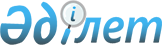 Алматы облыстық мәслихатының 2020 жылғы 15 желтоқсандағы № 64-339 "Алматы облысының 2021-2023 жылдарға арналған облыстық бюджеті туралы" шешіміне өзгерістер енгізу туралыАлматы облыстық мәслихатының 2021 жылғы 29 қазандағы № 9-52 шешімі. Қазақстан Республикасының Әділет министрлігінде 2021 жылы 5 қарашада № 25024 болып тіркелді
      Алматы облыстық мәслихаты ШЕШТІ:
      1. Алматы облыстық мәслихатының "Алматы облысының 2021-2023 жылдарға арналған облыстық бюджеті туралы" 2020 жылғы 15 желтоқсандағы № 64-339 (Нормативтік құқықтық актілерді мемлекеттік тіркеу тізілімінде № 5841 болып тіркелген) шешіміне келесі өзгерістер енгізілсін:
      көрсетілген шешімнің 1-тармағы жаңа редакцияда баяндалсын:
       "1. 2021-2023 жылдарға арналған облыстық бюджет тиісінше осы шешімнің 1, 2 және 3-қосымшаларына сәйкес, оның ішінде 2021 жылға келесі көлемдерде бекітілсін:
      1) кірістер 773 700 316 мың теңге, оның ішінде:
      салықтық түсiмдер 113 677 849 мың теңге;
      салықтық емес түсiмдер 8 217 002 мың теңге;
      негiзгi капиталды сатудан түсетін түсiмдер 53 647 мың теңге;
      трансферттер түсімдері 651 751 818 мың теңге;
      2) шығындар 779 196 238 мың теңге;
      3) таза бюджеттік кредиттеу 11 529 824 мың теңге, оның ішінде:
      бюджеттік кредиттер 20 807 588 мың теңге;
      бюджеттік кредиттерді өтеу 9 277 764 мың теңге;
      4) қаржы активтерiмен жасалатын операциялар бойынша сальдо 5 157 639 мың теңге, оның ішінде:
      қаржылық активтерді сатып алу 5 157 639 мың теңге;
      мемлекеттің қаржы активтерін сатудан түсетін түсімдер 0 теңге;
      5) бюджет тапшылығы (профициті) (-) 22 183 385 мың теңге;
      6) бюджет тапшылығын қаржыландыру (профицитін пайдалану) 22 183 385 мың теңге, оның ішінде:
      қарыздар түсімі 22 335 623 мың теңге;
      қарыздарды өтеу 9 251 713 мың теңге;
      бюджет қаражатының пайдаланылатын қалдықтары 9 099 475 мың теңге.";
      көрсетілген шешімнің 8, 9-тармақтары жаңа редакцияда жазылсын:
       "8. 2021 жылға арналған облыстық бюджетте республикалық бюджеттен 156 061 477 мың теңге сомасында ағымдағы нысаналы трансферттер түсімдері көзделгені ескерілсін, оның ішінде:
      білім беруге 82 510 683 мың теңге;
      денсаулық сақтауға 6 636 388 мың теңге;
      әлеуметтік көмекке 23 892 055 мың теңге;
      мәдениет ұйымдары мен мұрағат мекемелерінде ерекше еңбек жағдайлары үшін мемлекеттік мәдениет ұйымдары мен мұрағат мекемелерінің басқарушы және негізгі персоналына лауазымдық жалақыға қосымша ақы белгілеуге 883 508 мың теңге;
      дене шынықтыру және спорт саласындағы мемлекеттік орта және қосымша білім беру ұйымдары педагогтерінің еңбекақысын ұлғайту 1 208 193 мың теңге;
      дене шынықтыру және спорт саласындағы мемлекеттік ұйымдардың медицина қызметкерлерінің еңбегіне ақы төлеуді ұлғайтуға 89 437 мың теңге;
      аудандық маңызы бар қалалардың, ауылдардың, кенттердің, ауылдық округтердің әкімдерін сайлауды қамтамасыз ету және өткізуге 449 640 мың теңге;
      арнаулы мекемелердің, айдауыл қызметінің, кезекші бөлімдердің және жедел басқару орталықтарының, кинологиялық бөлімшелердің қызметкерлеріне және учаскелік полиция инспекторларының көмекшілеріне тұрғын үйді жалдау (жалға алу) үшін өтемақы төлеуге және олардың тұрғын үй төлемдеріне төлеуге 408 444 мың теңге;
      ішкі істер органдары қызметкерлерінің лауазымдық айлықақыларын көтеруге 511 336 мың теңге;
      ішкі істер органдарының азаматтық қызметшілері қатарынан медицина қызметкерлерінің жалақысын көтеру 13 437 мың теңге;
      инвестициялық салымдар кезінде агроөнеркәсіптік кешен субъектісі шеккен шығыстардың бір бөлігін өтеуге 12 004 360 мың теңге;
      агроөнеркәсіптік кешен субъектілерін қаржылық сауықтыру жөніндегі бағыт шеңберінде кредиттік және лизингтік міндеттемелер бойынша пайыздық мөлшерлемені субсидиялауға 2 584 мың теңге;
      тыңайтқыштар (органикалықтарды қоспағанда) құнын субсидиялауға 62 041 мың теңге;
      жер учаскелерін мемлекет мұқтажы үшін алып қоюға 476 869 мың теңге;
      ауыл шаруашылығы жануарларын, техниканы және технологиялық жабдықты сатып алуға кредит беру, сондай-ақ лизинг кезінде сыйақы мөлшерлемелерін субсидиялауға 4 624 787 мың теңге;
      саны зиян тигізудің экономикалық шегінен жоғары зиянды және аса қауіпті зиянды организмдерге және карантинді объектілерге қарсы өңдеу жүргізуге арналған пестицидтердің, биоагенттердiң (энтомофагтардың) құнын субсидиялауға 27 392 мың теңге;
      көлiк инфрақұрылымының басым жобаларын қаржыландыруға 3 894 636 мың теңге;
      "Бизнестің жол картасы-2025" бизнесті қолдау мен дамытудың мемлекеттік бағдарламасы шеңберінде жаңа бизнес-идеяларды іске асыру үшін жас кәсіпкерлерге мемлекеттік гранттар беруге 150 000 мың теңге;
      "Бизнестің жол картасы – 2025" бизнесті қолдау мен дамытудың мемлекеттік бағдарламасы және Басым жобаларды кредиттеу тетігі шеңберінде кредиттер бойынша сыйақы мөлшерлемесін субсидиялауға және кепілдік беруге 12 526 530 мың теңге;
      "Ауыл – Ел бесігі" жобасы шеңберінде ауылдық елді мекендердегі әлеуметтік және инженерлік инфрақұрылым бойынша іс-шараларды іске асыруға 5 689 157 мың теңге.";
      "9. 2021 жылға арналған облыстық бюджетте республикалық бюджеттен 60 586 041 мың теңге сомасында нысаналы даму трансферттер түсімдері көзделгені ескерілсін, оның ішінде:
      тұрғын үй-коммуналдық дамудың 2020-2025 жылдарға "Нұрлы жер" мемлекеттік бағдарламасы шеңберінде әлеуметтік-осал топтар мен аз қамтылған көпбалалы отбасылар үшін коммуналдық тұрғын үй қорының тұрғын үйін салуға және (немесе) реконструкциялауға 8 828 736 мың теңге;
      әуе көлігінің инфрақұрылымын дамытуға 4 726 676 мың теңге;
      Жұмыспен қамтудың 2020 – 2021 жылдарға арналған жол картасы шеңберінде объектілерді салу және (немесе) реконструкциялау жөніндегі іс-шараларды іске асыруға 7 551 507 мың теңге;
      индустриялық инфрақұрылымды дамытуға 3 750 891 мың теңге;
      тұрғын үй-коммуналдық дамудың 2020-2025 жылдарға "Нұрлы жер" мемлекеттік бағдарламасы шеңберінде инженерлік-коммуникациялық инфрақұрылымды дамытуға және (немесе) жайластыруға 6 354 085 мың теңге;
      тұрғын үй-коммуналдық дамудың 2020 – 2025 жылдарға арналған "Нұрлы жер" мемлекеттік бағдарламасы шеңберінде сумен жабдықтау және су бұру жүйелерін дамытуға 3 163 086 мың теңге;
      Қазақстан Республикасының туристік саласын дамытудың 2019 – 2025 жылдарға арналған мемлекеттік бағдарламасы шеңберінде сумен жабдықтау және су бұру жүйелерін дамытуға 5 039 505 мың теңге;
      газ тасымалдау жүйесін дамытуға 1 533 697 мың теңге;
      көліктік инфрақұрылымды дамытуға 7 458 668 мың теңге;
      "Ауыл-Ел бесігі" жобасы шеңберінде ауылдық елді мекендердегі әлеуметтік және инженерлік инфрақұрылымдарды дамытуға 11 211 313 мың теңге;
      Өңірлерді дамытудың 2025 жылға дейінгі мемлекеттік бағдарламасы шеңберінде шағын және моноқалалардағы бюджеттік инвестициялық жобаларды іске асыруға 967 877 мың теңге.";
      көрсетілген шешімнің 12-тармағы жаңа редакцияда жазылсын:
       "12. Алматы облысы бойынша 2021 жылға 13 761 765 мың теңге сомасында мемлекеттік эмиссиялық бағалы қағаздар шығару мақұлдансын, оның ішінде:
      тұрғын үй жобалауға және (немесе) салуға 8 191 853 мың теңге;
      Жұмыспен қамтудың 2020-2021 жылдарға арналған Жол картасы шеңберінде шараларды қаржыландыру үшін 5 569 912 мың теңге.";
      көрсетілген шешімнің 15, 16-тармақтары жаңа редакцияда жазылсын:
       "15. 2021 жылға арналған облыстық бюджетте аудандық (облыстық маңызы бар қалалар) бюджеттерге кредиттер көзделгені ескерілсін, оның ішінде:
      мамандарды әлеуметтік қолдау шараларын іске асыруға;
      азаматтарға "7-20-25" бағдарламасы бойынша бастапқы жарнасының бөлігін төлеу үшін әлеуметтік қолдауға;
      Жұмыспен қамтудың 2020 – 2021 жылдарға арналған жол картасы шеңберінде объектілерді салу және (немесе) реконструкциялау жөніндегі іс-шараларды іске асыруға;
      тұрғын үй жобалауға және (немесе) салуға.
      Көрсетілген кредиттерді аудандық (облыстық маңызы бар қалалар) бюджеттерге бөлу Алматы облысы әкімдігінің қаулысы негізінде айқындалады."; 
      "16. 2021 жылға арналған облыстық бюджетте заңнаманың өзгеруіне байланысты аудандық бюджеттерден, облыстық маңызы бар қалалардың бюджеттерінен 103 404 270 мың теңге сомасында трансферттердің түсімдері көзделсін. 
      Аудандық бюджеттерден, облыстық маңызы бар қалалардың бюджеттерінен трансферттердің түсімдерін бөлу Алматы облысы әкімдігінің қаулысы негізінде айқындалады.";
      көрсетілген шешімнің 18, 19 және 20-тармақтары жаңа редакцияда жазылсын:
       "18. 2021 жылға арналған облыстық бюджетте қоршаған ортаны қорғау және объектілерді дамыту жөніндегі іс-шараларды өткізуге 1 049 853 мың теңге сомасында көзделсін.";
      "19. 2021 жылға арналған облыстық бюджетте автомобиль жолдарының жұмыс істеуін қамтамасыз етуге және көлік инфрақұрылымын дамытуға 27 709 242 мың теңге сомасында көзделсін.";
      "20. Алматы облысы әкімдігінің 2021 жылға арналған резервi 744 800 мың теңге сомасында бекітілсін.".
      2. Көрсетілген шешімнің 1-қосымшасы осы шешімнің қосымшасына сәйкес жаңа редакцияда баяндалсын. 
      3. Осы шешім 2021 жылғы 1 қаңтардан бастап қолданысқа енгiзiледi. Алматы облысының 2021 жылға арналған облыстық бюджеті
					© 2012. Қазақстан Республикасы Әділет министрлігінің «Қазақстан Республикасының Заңнама және құқықтық ақпарат институты» ШЖҚ РМК
				
      Алматы облыстық мәслихатының хатшысы

Ж. Жоргенбаев
Алматы облыстық мәслихатының 2021 жылғы 29 қазандағы № 9-52 шешіміне қосымшаАлматы облыстық мәслихатының 2020 жылғы 15 желтоқсандағы № 64-339 шешіміне 1-қосымша
Санаты 
Санаты 
Санаты 
Санаты 
 

Сомасы, мың теңге
Сынып
Сынып
Сынып
 

Сомасы, мың теңге
Ішкі сынып
Ішкі сынып
 

Сомасы, мың теңге
Атауы
 

Сомасы, мың теңге
I. Кірістер
773 700 316
1
Салықтық түсімдер
113 677 849
01
Табыс салығы
75 632 037
2
Жеке табыс салығы
75 632 037
03
Әлеуметтiк салық
35 658 697
1
Әлеуметтiк салық
35 658 697
05
Тауарларға, жұмыстарға және қызметтер көрсетуге салынатын iшкi салықтар
2 387 115
3
Табиғи және басқа ресурстарды пайдаланғаны үшiн түсетiн түсiмдер
2 109 747
4
Кәсiпкерлiк және кәсiби қызметтi жүргiзгенi үшiн алынатын алымдар
277 368
2
Салықтық емес түсiмдер
8 217 002
01
Мемлекет меншігінен түсетін түсімдер
3 464 404
1
Мемлекеттік кәсіпорындардың таза кірісі бөлігінің түсімдері
122
3
Мемлекет меншігіндегі акциялардың мемлекеттік пакеттеріне дивидендтер
7 944
5
Мемлекет меншігіндегі мүлікті жалға беруден түсетін кірістер
72 150
6
Бюджет қаражатын банк шоттарына орналастырғаны үшін сыйақылар
14 374
7
Мемлекеттік бюджеттен берілген кредиттер бойынша сыйақы
3 369 814
04
Мемлекеттік бюджеттен қаржыландырылатын, сондай-ақ Қазақстан Республикасы Ұлттық Банкінің бюджетінен (шығыстар сметасынан) ұсталатын және қаржыландырылатын мемлекеттік мекемелер салатын айыппұлдар, өсімпұлдар, санкциялар, өндіріп алулар
4 617 476
1
Мұнай секторы ұйымдарынан түсетін түсімдерді қоспағанда, мемлекеттік бюджеттен қаржыландырылатын, сондай-ақ Қазақстан Республикасы Ұлттық Банкінің бюджетінен (шығыстар сметасынан) ұсталатын және қаржыландырылатын мемлекеттік мекемелер салатын айыппұлдар, өсімпұлдар, санкциялар, өндіріп алулар
4 617 476
06
Басқа да салықтық емес түсiмдер
135 122
1
Басқа да салықтық емес түсiмдер
135 122
3
Негізгі капиталды сатудан түсетін түсімдер
53 647
01
Мемлекеттік мекемелерге бекітілген мемлекеттік мүлікті сату
53 647
1
Мемлекеттік мекемелерге бекітілген мемлекеттік мүлікті сату
53 647
4
Трансферттердің түсімдері
651 751 818
01
Төмен тұрған мемлекеттiк басқару органдарынан трансферттер 
244 195 349
2
Аудандық (қалалық) бюджеттерден трансферттер
244 195 349
02
Мемлекеттiк басқарудың жоғары тұрған органдарынан түсетiн трансферттер
407 556 469
1
Республикалық бюджеттен түсетiн трансферттер
407 556 469
Функционалдық топ 
Функционалдық топ 
Функционалдық топ 
Функционалдық топ 
Функционалдық топ 
 

Сомасы, мың теңге
Кіші функция 
Кіші функция 
Кіші функция 
Кіші функция 
 

Сомасы, мың теңге
Бюджеттік бағдарламалардың әкiмшiсi
Бюджеттік бағдарламалардың әкiмшiсi
Бюджеттік бағдарламалардың әкiмшiсi
 

Сомасы, мың теңге
Бағдарлама
Бағдарлама
 

Сомасы, мың теңге
Атауы
 

Сомасы, мың теңге
II. Шығындар
779 196 238
01
Жалпы сипаттағы мемлекеттiк қызметтер 
6 223 277
1
Мемлекеттiк басқарудың жалпы функцияларын орындайтын өкiлдi, атқарушы және басқа органдар
4 285 689
110
Облыс мәслихатының аппараты
102 627
001
Облыс мәслихатының қызметін қамтамасыз ету жөніндегі қызметтер
98 849
003
Мемлекеттік органның күрделі шығыстары
3 778
120
Облыс әкімінің аппараты
3 642 331
001
Облыс әкімінің қызметін қамтамасыз ету жөніндегі қызметтер
2 676 815
004
Мемлекеттік органның күрделі шығыстары
475 491
007
Ведомстволық бағыныстағы мемлекеттік мекемелер мен ұйымдардың күрделі шығыстары
28 207
009
Аудандық маңызы бар қалалардың, ауылдардың, кенттердің, ауылдық округтердің әкімдерін сайлауды қамтамасыз ету және өткізу
461 818
263
Облыстың ішкі саясат басқармасы
213 701
075
Облыс Қазақстан халқы Ассамблеясының қызметін қамтамасыз 
213 701
282
Облыстың тексеру комиссиясы
327 030
001
Облыстың тексеру комиссиясының қызметін қамтамасыз ету жөніндегі қызметтер 
327 030
2
Қаржылық қызмет
569 802
257
Облыстың қаржы басқармасы
485 282
001
Жергілікті бюджетті атқару және коммуналдық меншікті басқару саласындағы мемлекеттік саясатты іске асыру жөніндегі қызметтер
201 150
009
Жекешелендіру, коммуналдық меншікті басқару, жекешелендіруден кейінгі қызмет және осыған байланысты дауларды реттеу
20 013
013
Мемлекеттік органның күрделі шығыстары
3 326
028
Коммуналдық меншікке мүлікті сатып алу
260 793
718
Облыстық мемлекеттік сатып алу басқармасы
84 520
001
Жергілікті деңгейде мемлекеттік сатып алуды басқару саласындағы мемлекеттік саясатты іске асыру жөніндегі қызметтер 
84 520
5
Жоспарлау және статистикалық қызмет
1 016 749
258
Облыстың экономика және бюджеттік жоспарлау басқармасы
1 016 749
001
Экономикалық саясатты, мемлекеттік жоспарлау жүйесін қалыптастыру мен дамыту саласындағы мемлекеттік саясатты іске асыру жөніндегі қызметтер
406 389
005
Мемлекеттік органның күрделі шығыстары
2 355
113
Төменгі тұрған бюджеттерге берілетін нысаналы ағымдағы трансферттер
608 005
9
Жалпы сипаттағы өзге де мемлекеттiк қызметтер
351 037
269
Облыстың дін істері басқармасы
351 037
001
Жергілікті деңгейде дін істер саласындағы мемлекеттік саясатты іске асыру жөніндегі қызметтер
80 707
003
Мемлекеттік органның күрделі шығыстары
63
005
Өңірде діни ахуалды зерделеу және талдау
270 267
02
Қорғаныс
1 647 737
1
Әскери мұқтаждар
328 364
120
Облыс әкімінің аппараты
328 364
010
Жалпыға бірдей әскери міндетті атқару шеңберіндегі іс-шаралар
125 789
011
Аумақтық қорғанысты даярлау және облыс ауқымдағы аумақтық қорғаныс
202 575
2
Төтенше жағдайлар жөнiндегi жұмыстарды ұйымдастыру
1 319 373
271
Облыстың құрылыс басқармасы
308 837
036
Халықты, объектілерді және аумақтарды табиғи және дүлей зілзалалардан инженерлік қорғау жөнінде жұмыстар жүргізу
308 837
287
Облыстық бюджеттен қаржыландырылатын табиғи және техногендік сипаттағы төтенше жағдайлар, азаматтық қорғаныс саласындағы уәкілетті органдардың аумақтық органы
1 010 536
002
Аумақтық органның және ведомстволық бағынысты мемлекеттік мекемелерінің күрделі шығыстары
728 044
004
Облыс ауқымдағы төтенше жағдайлардың алдын алу және оларды жою
110 929
113
Төменгі тұрған бюджеттерге берілетін нысаналы ағымдағы трансферттер
171 563
03
Қоғамдық тәртіп, қауіпсіздік, құқықтық, сот, қылмыстық-атқару қызметі
17 253 614
1
Құқық қорғау қызметi
17 253 614
252
Облыстық бюджеттен қаржыландырылатын атқарушы ішкі істер органы
17 048 821
001
Облыс аумағында қоғамдық тәртіптті және қауіпсіздікті сақтауды қамтамасыз ету саласындағы мемлекеттік саясатты іске асыру жөніндегі қызметтер 
12 478 682
006
Мемлекеттік органның күрделі шығыстары
4 570 139
271
Облыстың құрылыс басқармасы
204 793
003
Ішкі істер органдарының объектілерін дамыту
204 793
04
Бiлiм беру
358 354 910
1
Мектепке дейінгі тәрбиелеу және оқыту
48 102 367
261
Облыстың білім басқармасы
48 102 367
200
Мектепке дейінгі тәрбие мен оқыту ұйымдарының қызметін қамтамасыз ету және оларда медициналық қызмет көрсетуді ұйымдастыру
5 344 834
202
Мектепке дейінгі білім беру ұйымдарында мемлекеттік білім беру тапсырысын іске асыруға
42 757 533
2
Бастауыш, негізгі орта және жалпы орта білім беру
271 152 970
261
Облыстың білім басқармасы
235 684 119
003
Арнайы білім беретін оқу бағдарламалары бойынша жалпы білім беру
2 114 808
006
Мамандандырылған білім беру ұйымдарында дарынды балаларға жалпы білім беру
4 067 811
055
Балалар мен жасөспірімдерге қосымша білім беру
2 876 532
082
Мемлекеттік бастауыш, негізгі және жалпы орта білім беру ұйымдарында жалпы білім беру
197 062 160
083
Ауылдық жерлерде оқушыларды жақын жердегі мектепке дейін тегін алып баруды және одан алып қайтуды ұйымдастыру
640 813
203
Мемлекеттік орта білім беру ұйымдарында жан басына шаққандағы қаржыландыруды іске асыруға
28 921 995
271
Облыстың құрылыс басқармасы
25 586 385
082
Орта білім беру объектілерін сейсмикалық күшейту
436 443
086
Бастауыш, негізгі орта және жалпы орта білім беру объектілерін салу және реконструкциялау
25 149 942
285
Облыстың дене шынықтыру және спорт басқармасы 
9 882 466
006
Балалар мен жасөспірімдерге спорт бойынша қосымша білім беру
8 855 082
007
Мамандандырылған бiлiм беру ұйымдарында спорттағы дарынды балаларға жалпы бiлiм беру
1 027 384
4
Техникалық және кәсіптік, орта білімнен кейінгі білім беру
15 479 272
253
Облыстың денсаулық сақтау басқармасы
686 231
043
Техникалық және кәсіптік, орта білімнен кейінгі білім беру ұйымдарында мамандар даярлау
686 231
261
Облыстың білім басқармасы
14 793 041
024
Техникалық және кәсіптік білім беру ұйымдарында мамандар даярлау
14 318 473
089
Кәсіптік оқытуды ұйымдастыру
474 568
5
Мамандарды қайта даярлау және біліктіліктерін арттыру
2 372 084
120
Облыс әкімінің аппараты
47 405
019
Сайлау процесіне қатысушыларды оқыту
47 405
253
Облыстың денсаулық сақтау басқармасы
221 694
003
Кадрлардың біліктілігін арттыру және оларды қайта даярлау
221 694
261
Облыстың білім басқармасы
2 102 985
052
Нәтижелі жұмыспен қамтуды және жаппай кәсіпкерлікті дамытудың 2017 – 2021 жылдарға арналған "Еңбек" мемлекеттік бағдарламасы шеңберінде кадрлардың біліктілігін арттыру, даярлау және қайта даярлау
2 102 985
6
Жоғары және жоғары оқу орнынан кейін білім беру
1 246 832
253
Облыстың денсаулық сақтау басқармасы
273 741
057
Жоғары, жоғары оқу орнынан кейінгі білімі бар мамандар даярлау және білім алушыларға әлеуметтік қолдау көрсету
273 741
261
Облыстың білім басқармасы
973 091
057
Жоғары, жоғары оқу орнынан кейінгі білімі бар мамандар даярлау және білім алушыларға әлеуметтік қолдау көрсету
973 091
9
Бiлiм беру саласындағы өзге де қызметтер
20 001 385
253
Облыстың денсаулық сақтау басқармасы
21 294
034
Денсаулық сақтау жүйесіндегі мемлекеттік білім беру ұйымдарының күрделі шығыстары
21 294
261
Облыстың білім басқармасы
19 980 091
001
Жергілікті деңгейде білім беру саласындағы мемлекеттік саясатты іске асыру жөніндегі қызметтер
623 060
004
Мемлекеттік білім беру ұйымдарында білім беру жүйесін ақпараттандыру
483 205
005
Мемлекеттік білім беру ұйымдар үшін оқулықтар мен оқу-әдiстемелiк кешендерді сатып алу және жеткізу
3 954 520
007
Облыстық, аудандық (қалалық) ауқымдардағы мектеп олимпиадаларын, мектептен тыс іс-шараларды және конкурстар өткізу
218 830
011
Балалар мен жасөспірімдердің психикалық денсаулығын зерттеу және халыққа психологиялық-медициналық-педагогикалық консультациялық көмек көрсету
373 902
012
Дамуында проблемалары бар балалар мен жасөспірімдердің оңалту және әлеуметтік бейімдеу
941 007
013
Мемлекеттік органның күрделі шығыстары
1 350
029
Білім беру жүйесін әдістемелік және қаржылық сүйемелдеу
547 618
067
Ведомстволық бағыныстағы мемлекеттік мекемелер мен ұйымдардың күрделі шығыстары
11 822 809
080
Нұрсұлтан Назарбаев Қорының "EL UMITI" таланттарын анықтау және қолдау бастамасын іске асыру
232 687
086
Жетім баланы (жетім балаларды) және ата-анасының қамқорлығынсыз қалған баланы (балаларды) асырап алғаны үшін Қазақстан азаматтарына біржолғы ақша қаражатын төлеуге арналған төлемдер
5 408
087
Жетім баланы (жетім балаларды) және ата-аналарының қамқорынсыз қалған баланы (балаларды) күтіп-ұстауға 
775 695
05
Денсаулық сақтау
17 558 427
2
Халықтың денсаулығын қорғау
4 313 436
253
Облыстың денсаулық сақтау басқармасы
3 791 677
006
Ана мен баланы қорғау жөніндегі көрсетілетін қызметтер
416 694
007
Салауатты өмір салтын насихаттау
49 694
041
Облыстардың жергілікті өкілдік органдарының шешімі бойынша тегін медициналық көмектің кепілдік берілген көлемімен қосымша қамтамасыз ету
1 745 691
042
Медициналық ұйымның сот шешімі негізінде жүзеге асырылатын жыныстық құмарлықты төмендетуге арналған іс-шараларды жүргізу
544
050
Қаржы лизингі шарттарында сатып алынған санитариялық көлік және сервистік қызмет көрсетуді талап ететін медициналық бұйымдар бойынша лизинг төлемдерін өтеу
1 579 054
271
Облыстың құрылыс басқармасы
521 759
038
Денсаулық сақтау объектілерін салу және реконструкциялау
521 759
3
Мамандандырылған медициналық көмек
5 342 070
253
Облыстың денсаулық сақтау басқармасы
5 342 070
027
Халыққа иммундық профилактика жүргізу үшін вакциналарды және басқа медициналық иммундық биологиялық препараттарды орталықтандырылған сатып алу және сақтау
5 342 070
4
Емханалар
102 450
253
Облыстың денсаулық сақтау басқармасы
102 450
039
Республикалық бюджет қаражаты есебінен көрсетілетін көмекті қоспағанда ауылдық денсаулық сақтау субъектілерінің амбулаториялық-емханалық қызметтерді және медициналық қызметтерді көрсетуі және Сall-орталықтардың қызмет көрсетуі
102 450
5
Медициналық көмектiң басқа түрлерi
67 926
253
Облыстың денсаулық сақтау басқармасы
67 926
029
Облыстық арнайы медициналық жабдықтау базалары
67 926
9
Денсаулық сақтау саласындағы өзге де қызметтер
7 732 545
253
Облыстың денсаулық сақтау басқармасы
7 732 545
001
Жергілікті деңгейде денсаулық сақтау саласындағы мемлекеттік саясатты іске асыру жөніндегі қызметтер
170 247
008
Қазақстан Республикасында ЖИТС профилактикасы және оған қарсы күрес жөніндегі іс-шараларды іске асыру
172 203
016
Азаматтарды елді мекеннен тыс жерлерде емделу үшін тегін және жеңілдетілген жол жүрумен қамтамасыз ету
20 215
018
Денсаулық сақтау саласындағы ақпараттық талдамалық қызметтер
903 272
030
Мемлекеттік денсаулық сақтау органдарының күрделі шығыстары
4 700
033
Медициналық денсаулық сақтау ұйымдарының күрделі шығыстары
6 125 929
051
COVID-19 коронавирустық инфекциясының таралуының алдын алу жөніндегі іс-шараларды іске асыру жөніндегі қызметтер
335 979
06
Әлеуметтiк көмек және әлеуметтiк қамсыздандыру
38 957 527
1
Әлеуметтiк қамсыздандыру
6 930 696
256
Облыстың жұмыспен қамтуды үйлестіру және әлеуметтік бағдарламалар басқармасы
5 521 201
002
Жалпы үлгідегі медициналық-әлеуметтік мекемелерде (ұйымдарда), арнаулы әлеуметтік қызметтер көрсету орталықтарында, әлеуметтік қызмет көрсету орталықтарында қарттар мен мүгедектерге арнаулы әлеуметтік қызметтер көрсету
1 183 060
013
Психоневрологиялық медициналық-әлеуметтік мекемелерде (ұйымдарда), арнаулы әлеуметтік қызметтер көрсету орталықтарында, әлеуметтік қызмет көрсету орталықтарында психоневрологиялық аурулармен ауыратын мүгедектер үшін арнаулы әлеуметтік қызметтер көрсету
2 828 702
014
Оңалту орталықтарында қарттарға, мүгедектерге, оның ішінде мүгедек балаларға арнаулы әлеуметтік қызметтер көрсету 
613 629
015
Балалар психоневрологиялық медициналық-әлеуметтік мекемелерінде (ұйымдарда), арнаулы әлеуметтік қызметтер көрсету орталықтарында, әлеуметтік қызмет көрсету орталықтарында психоневрологиялық патологиялары бар мүгедек балалар үшін арнаулы әлеуметтік қызметтер көрсету
895 810
261
Облыстың білім басқармасы
1 200 282
015
Жетiм балаларды, ата-анасының қамқорлығынсыз қалған балаларды әлеуметтік қамсыздандыру
745 526
037
Әлеуметтік сауықтандыру
128 394
092
Патронат тәрбиешілерге берілген баланы (балаларды) асырап бағу
132 268
201
Жетім балаларды және ата-аналарының қамқорынсыз қалған, отбасылық үлгідегі балалар үйлері мен асыраушы отбасыларындағы балаларды мемлекеттік қолдау
194 094
271
Облыстың құрылыс басқармасы
209 213
039
Әлеуметтік қамтамасыз ету объектілерін салу және реконструкциялау
209 213
2
Әлеуметтiк көмек
2 403 065
256
Облыстың жұмыспен қамтуды үйлестіру және әлеуметтік бағдарламалар басқармасы
1 956 265
003
Мүгедектерге әлеуметтік қолдау
1 956 265
261
Облыстың білім басқармасы
446 800
084
Жергілікті өкілді органдардың шешімі бойынша білім беру ұйымдарының күндізгі оқу нысанында оқитындар мен тәрбиеленушілерді қоғамдық көлікте (таксиден басқа) жеңілдікпен жол жүру түрінде әлеуметтік қолдау
446 800
9
Әлеуметтiк көмек және әлеуметтiк қамтамасыз ету салаларындағы өзге де қызметтер
29 623 766
256
Облыстың жұмыспен қамтуды үйлестіру және әлеуметтік бағдарламалар басқармасы
29 471 244
001
Жергілікті деңгейде жұмыспен қамтуды қамтамасыз ету және халық үшін әлеуметтік бағдарламаларды іске асыру саласында мемлекеттік саясатты іске асыру жөніндегі қызметтер
230 615
007
Мемлекеттік органның күрделі шығыстары 
11 541
018
Үкіметтік емес ұйымдарға мемлекеттік әлеуметтік тапсырысты орналастыру
467 998
019
Нәтижелі жұмыспен қамтуды және жаппай кәсіпкерлікті дамытудың 2017 – 2021 жылдарға арналған "Еңбек" мемлекеттік бағдарламасы шеңберінде еңбек нарығын дамытуға бағытталған, ағымдағы іс-шараларды іске асыру
5 162
044
Жергілікті деңгейде көші-қон іс-шараларын іске асыру
7 450
046
Қазақстан Республикасында мүгедектердің құқықтарын қамтамасыз етуге және өмір сүру сапасын жақсарту
1 916
053
Кохлеарлық импланттарға дәлдеп сөйлеу процессорларын ауыстыру және келтіру бойынша қызмет көрсету
150 150
067
Ведомстволық бағыныстағы мемлекеттік мекемелер мен ұйымдардың күрделі шығыстары
896 375
113
Төменгі тұрған бюджеттерге берілетін нысаналы ағымдағы трансферттер
27 700 037
263
Облыстың ішкі саясат басқармасы
59 532
077
Қазақстан Республикасында мүгедектердің құқықтарын қамтамасыз етуге және өмір сүру сапасын жақсарту
59 532
270
Облыстың еңбек инспекциясы бойынша басқармасы
92 990
001
Жергілікті деңгейде еңбек қатынасын реттеу саласындағы мемлекеттік саясатты іске асыру жөніндегі қызметтер
90 691
003
Мемлекеттік органның күрделі шығыстары 
2 299
07
Тұрғын үй-коммуналдық шаруашылық
22 690 134
1
Тұрғын үй шаруашылығы
7 000
279
Облыстың энергетика және тұрғын үй-коммуналдық шаруашылық басқармасы
7 000
026
Көп пәтерлі тұрғын үйлерде энергетикалық аудит жүргізу
7 000
2
Коммуналдық шаруашылық
22 683 134
271
Облыстың құрылыс басқармасы
1 299 542
030
Коммуналдық шаруашылығын дамыту
1 299 542
279
Облыстың энергетика және тұрғын үй-коммуналдық шаруашылық басқармасы
21 383 592
001
Жергілікті деңгейде энергетика және тұрғын үй-коммуналдық шаруашылық саласындағы мемлекеттік саясатты іске асыру жөніндегі қызметтер
172 204
004
Елдi мекендердi газдандыру
307 884
005
Мемлекеттік органның күрделі шығыстары 
270
032
Ауыз сумен жабдықтаудың баламасыз көздерi болып табылатын сумен жабдықтаудың аса маңызды топтық және жергілікті жүйелерiнен ауыз су беру жөніндегі қызметтердің құнын субсидиялау 
54 114
067
Ведомстволық бағыныстағы мемлекеттік мекемелер мен ұйымдардың күрделі шығыстары
50 000
113
Төменгі тұрған бюджеттерге берілетін нысаналы ағымдағы трансферттер
2 332 554
114
Төменгі тұрған бюджеттерге берілетін нысаналы даму трансферттері
18 466 566
08
Мәдениет, спорт, туризм және ақпараттық кеңістiк
20 869 267
1
Мәдениет саласындағы қызмет
3 888 287
271
Облыстың құрылыс басқармасы
3 000
016
Мәдениет объектілерін дамыту
3 000
273
Облыстың мәдениет, архивтер және құжаттама басқармасы
3 885 287
005
Мәдени-демалыс жұмысын қолдау
1 975 431
007
Тарихи-мәдени мұраны сақтауды және оған қолжетімділікті қамтамасыз ету
758 714
008
Театр және музыка өнерін қолдау
1 151 142
2
Спорт
9 428 595
271
Облыстың құрылыс басқармасы
1 902 890
017
Cпорт объектілерін дамыту
1 902 890
285
Облыстың дене шынықтыру және спорт басқармасы 
7 525 705
001
Жергілікті деңгейде дене шынықтыру және спорт саласында мемлекеттік саясатты іске асыру жөніндегі қызметтер
97 546
002
Облыстық деңгейде спорт жарыстарын өткізу
412 203
003
Әр түрлі спорт түрлері бойынша облыстың құрама командаларының мүшелерін дайындау және республикалық және халықаралық спорт жарыстарына қатысуы
6 387 974
005
Мемлекеттік органның күрделі шығыстары
3 736
032
Ведомстволық бағыныстағы мемлекеттік мекемелер мен ұйымдардың күрделі шығыстары
624 246
3
Ақпараттық кеңiстiк
3 965 463
263
Облыстың ішкі саясат басқармасы
1 957 019
007
Мемлекеттік ақпараттық саясат жүргізу жөніндегі қызметтер
1 957 019
264
Облыстың тілдерді дамыту басқармасы
294 077
001
Жергілікті деңгейде тілдерді дамыту саласындағы мемлекеттік саясатты іске асыру жөніндегі қызметтер
106 027
002
Мемлекеттiк тiлдi және Қазақстан халқының басқа да тiлдерін дамыту
187 943
003
Мемлекеттік органның күрделі шығыстары 
107
273
Облыстың мәдениет, архивтер және құжаттама басқармасы
693 418
009
Облыстық кiтапханалардың жұмыс iстеуiн қамтамасыз ету
242 867
010
Архив қорының сақталуын қамтамасыз ету
450 551
743
Облыстың цифрлық технологиялар басқармасы
1 020 949
001
Жергілікті деңгейде ақпараттандыру, мемлекеттік қызметтер көрсету, жобалық басқару жөніндегі мемлекеттік саясатты іске асыру жөніндегі қызметтер
108 510
008
"Ақпараттық технологиялар орталығы" мемлекеттік мекемесінің қызметін қамтамасыз ету
859 658
032
Ведомстволық бағыныстағы мемлекеттік мекемелер мен ұйымдардың күрделі шығыстары
52 781
4
Туризм
405 722
284
Облыстың туризм басқармасы
405 722
001
Жергілікті деңгейде туризм саласында мемлекеттік саясатты іске асыру жөніндегі қызметтер 
60 530
004
Туристік қызметті реттеу
345 192
9
Мәдениет, спорт, туризм және ақпараттық кеңiстiктi ұйымдастыру жөнiндегi өзге де қызметтер
3 181 200
263
Облыстың ішкі саясат басқармасы
322 211
001
Жергілікті деңгейде мемлекеттік ішкі саясатты іске асыру жөніндегі қызметтер
317 011
032
Ведомстволық бағыныстағы мемлекеттік мекемелер мен ұйымдардың күрделі шығыстары
5 200
273
Облыстың мәдениет, архивтер және құжаттама басқармасы
2 157 648
001
Жергiлiктi деңгейде мәдениет және архив ісін басқару саласындағы мемлекеттік саясатты іске асыру жөніндегі қызметтер
86 668
032
Ведомстволық бағыныстағы мемлекеттік мекемелер мен ұйымдардың күрделі шығыстары
389 263
113
Төменгі тұрған бюджеттерге берілетін нысаналы ағымдағы трансферттер
1 681 717
283
Облыстың жастар саясаты мәселелерi жөніндегі басқармасы
701 341
001
Жергілікті деңгейде жастар саясатын іске асыру жөніндегі қызметтер
65 139
005
Жастар саясаты саласында іс-шараларды іске асыру
613 712
032
Ведомстволық бағыныстағы мемлекеттік мекемелер мен ұйымдардың күрделі шығыстары
22 490
09
Отын-энергетика кешенi және жер қойнауын пайдалану
7 485 519
1
Отын және энергетика
4 517 964
279
Облыстың энергетика және тұрғын үй-коммуналдық шаруашылық басқармасы
4 517 964
050
Жылыту маусымын іркіліссіз өткізу үшін энергия өндіруші ұйымдардың отын сатып алуға шығындарын субсидиялау
4 156 804
081
Елді мекендерді шаруашылық-ауыз сумен жабдықтау үшін жерасты суларына іздестіру-барлау жұмыстарын ұйымдастыру және жүргізу
361 160
9
Отын-энергетика кешені және жер қойнауын пайдалану саласындағы өзге де қызметтер
2 967 555
279
Облыстың энергетика және тұрғын үй-коммуналдық шаруашылық басқармасы
2 967 555
071
Газ тасымалдау жүйесін дамыту 
2 967 555
10
Ауыл, су, орман, балық шаруашылығы, ерекше қорғалатын табиғи аумақтар, қоршаған ортаны және жануарлар дүниесін қорғау, жер қатынастары
57 323 395
1
Ауыл шаруашылығы
50 033 335
255
Облыстың ауыл шаруашылығы басқармасы
44 460 702
001
Жергілікте деңгейде ауыл шаруашылығы саласындағы мемлекеттік саясатты іске асыру жөніндегі қызметтер
212 546
002
Тұқым шаруашылығын дамытуды субсидиялау
1 523 224
003
Мемлекеттік органдардың күрделі шығыстары
484
006
Басым дақылдардың өндірісін субсидиялау
3 515 539
008
Cаны зиян тигізудің экономикалық шегінен жоғары зиянды және аса қауіпті зиянды организмдерге, карантинді объектілерге қарсы өңдеулер жүргізуге арналған пестицидтердің, биоагенттердiң (энтомофагтардың) құнын субсидиялау
529 730
014
Ауыл шаруашылығы таурларын өндірушілерге су жеткізу бойынша көрсетілетін қызметтердің құнын субсидиялау
699 129
021
Малды қолдан ұрықтандыратын, мал шаруашылығы өнiмi мен шикiзатын дайындайтын мемлекеттік пункттердi, ауыл шаруашылығы малын соятын алаңдарды, пестицидтердi, улы химикаттарды және олардың ыдыстарын арнайы сақтау орындарын (көмiндiлердi) ұстау және жөндеу
14 027
029
Ауыл шаруашылық дақылдарының зиянды организмдеріне қарсы күрес жөніндегі іс- шаралар
137 176
045
Тұқымдық және көшет отырғызылатын материалдың сорттық және себу сапаларын анықтау 
64 355
046
Тракторларды, олардың тіркемелерін, өздігінен жүретін ауыл шаруашылығы, мелиоративтік және жол-құрылыс машиналары мен тетіктерін мемлекеттік есепке алуға және тіркеу
23 714
047
Тыңайтқыштар (органикалықтарды қоспағанда) құнын субсидиялау
2 044 000
050
Инвестициялар салынған жағдайда агроөнеркәсіптік кешен субъектісі көтерген шығыстардың бөліктерін өтеу
12 004 360
053
Мал шаруашылығы өнімдерінің өнімділігін және сапасын арттыруды, асыл тұқымды мал шаруашылығын дамытуды субсидиялау
17 755 540
055
Агроөнеркәсіптік кешен субъектілерін қаржылық сауықтыру жөніндегі бағыт шеңберінде кредиттік және лизингтік міндеттемелер бойынша пайыздық мөлшерлемені субсидиялау
2 584
056
Ауыл шаруашылығы малын, техниканы және технологиялық жабдықты сатып алуға кредит беру, сондай-ақ лизинг кезінде сыйақы мөлшерлемесін субсидиялау
4 624 787
057
Мал шаруашылығы саласында терең қайта өңдеуден өткізілетін өнімдерді өндіру үшін ауыл шаруашылығы өнімін сатып алуға жұмсайтын өңдеуші кәсіпорындардың шығындарын субсидиялау
1 257 938
059
Ауыл шаруашылығы кооперативтерінің тексеру одақтарының ауыл шаруашылығы кооперативтерінің ішкі аудитін жүргізуге арналған шығындарын субсидиялау
21 569
060
Нәтижелі жұмыспен қамтуды және жаппай кәсіпкерлікті дамытудың 2017 – 2021 жылдарға арналған "Еңбек" мемлекеттік бағдарламасы шеңберінде микрокредиттерді ішінара кепілдендіру
20 000
061
Нәтижелі жұмыспен қамтуды және жаппай кәсіпкерлікті дамытудың 2017 – 2021 жылдарға арналған "Еңбек" мемлекеттік бағдарламасы шеңберінде микроқаржы ұйымдарының операциялық шығындарын субсидиялау
10 000
271
Облыстың құрылыс басқармасы
1 284 911
020
Ауыл шаруашылығы объектілерін дамыту
1 284 911
719
Облыстың ветеринария басқармасы
4 287 722
001
Жергілікті деңгейде ветеринария саласындағы мемлекеттік саясатты іске асыру жөніндегі қызметтер 
162 917
003
Мемлекеттік органның күрделі шығыстары
4 283
010
Қаңғыбас иттер мен мысықтарды аулауды және жоюды ұйымдастыру
112 849
011
Жануарлардың саулығы мен адамның денсаулығына қауіп төндіретін, алып қоймай залалсыздандырылған (зарарсыздандырылған) және қайта өңделген жануарлардың, жануарлардан алынатын өнім мен шикізаттың құнын иелеріне өтеу
91 045
012
Жануарлардың энзоотиялық ауруларының профилактикасы мен диагностикасы бойынша ветеринариялық іс-шаралар жүргізу
12 740
013
Ауыл шаруашылығы жануарларын сәйкестендіру жөніндегі іс-шараларды өткізу
255 607
014
Эпизоотияға қарсы іс-шаралар жүргізу
3 509 482
015
Ведомстволық бағынысты мемлекеттік мекемелер мен ұйымдардың күрделі шығыстары
77 500
028
Уақытша сақтау пунктына ветеринариялық препараттарды тасымалдау бойынша қызметтер 
10 796
030
Жануарлардың энзоотиялық ауруларының профилактикасы мен диагностикасына арналған ветеринариялық препараттарды, олардың профилактикасы мен диагностикасы жөніндегі қызметтерді орталықтандырып сатып алу, оларды сақтауды және аудандардың (облыстық маңызы бар қалалардың) жергілікті атқарушы органдарына тасымалдауды (жеткізуді) ұйымдастыру
50 503
2
Су шаруашылығы
2 169 701
254
Облыстың табиғи ресурстар және табиғат пайдалануды реттеу басқармасы
13 801
002
Су қорғау аймақтары мен су объектiлерi белдеулерiн белгiлеу
13 801
255
Облыстың ауыл шаруашылығы басқармасы
2 155 900
069
Ерекше авариялы су шаруашылығы құрылыстары мен гидромелиорациялық жүйелердi қалпына келтiру
2 155 900
3
Орман шаруашылығы
2 017 488
254
Облыстың табиғи ресурстар және табиғат пайдалануды реттеу басқармасы
2 017 488
005
Ормандарды сақтау, қорғау, молайту және орман өсiру
1 966 263
006
Жануарлар дүниесін қорғау 
51 225
4
Балық шаруашылығы
15 895
255
Облыстың ауыл шаруашылығы басқармасы
15 895
034
Тауарлық балық өсіру өнімділігі мен сапасын арттыруды субсидиялау
15 895
5
Қоршаған ортаны қорғау
1 323 024
254
Облыстың табиғи ресурстар және табиғат пайдалануды реттеу басқармасы
1 223 024
001
Жергілікті деңгейде қоршаған ортаны қорғау саласындағы мемлекеттік саясатты іске асыру жөніндегі қызметтер
173 171
008
Қоршаған ортаны қорғау бойынша іс-шаралар 
827 854
022
Қоршаған ортаны қорғау объектілерін дамыту
1 440
032
Ведомстволық бағыныстағы мемлекеттік мекемелер мен ұйымдардың күрделі шығыстары
220 559
279
Облыстың энергетика және тұрғын үй-коммуналдық шаруашылық басқармасы
100 000
027
Қоршаған ортаны қорғау объектілерін дамыту
100 000
6
Жер қатынастары
1 763 952
251
Облыстың жер қатынастары басқармасы
1 662 120
001
Облыс аумағында жер қатынастарын реттеу саласындағы мемлекеттік саясатты іске асыру жөніндегі қызметтер 
90 563
003
Жер қатынастарын реттеу
1 055 854
010
Мемлекеттік органның күрделі шығыстары 
5 969
113
Төменгі тұрған бюджеттерге берілетін нысаналы ағымдағы трансферттер
509 734
725
Облыстың жердiң пайдаланылуы мен қорғалуын бақылау басқармасы
101 832
001
Жергілікті деңгейде жердiң пайдаланылуы мен қорғалуын бақылау саласындағы мемлекеттік саясатты іске асыру жөніндегі қызметтер
101 832
11
Өнеркәсіп, сәулет, қала құрылысы және құрылыс қызметі
30 575 498
2
Сәулет, қала құрылысы және құрылыс қызметі
30 575 498
271
Облыстың құрылыс басқармасы
28 988 920
001
Жергілікті деңгейде құрлыс саласындағы мемлекеттік саясатты іске асыру жөніндегі қызметтер
160 763
005
Мемлекеттік органның күрделі шығыстары 
9 469
114
Төменгі тұрған бюджеттерге берілетін нысаналы даму трансферттері
28 818 688
272
Облыстың сәулет және қала құрылысы басқармасы
1 474 338
001
Жергілікті деңгейде сәулет және қала құрылысы саласындағы мемлекеттік саясатты іске асыру жөніндегі қызметтер
139 617
002
Қала құрылысын дамытудың кешенді схемаларын және елді мекендердің бас жоспарларын әзірлеу
1 258 369
004
Мемлекеттік органның күрделі шығыстары 
1 000
113
Төменгі тұрған бюджеттерге берілетін нысаналы ағымдағы трансферттер
75 352
724
Облыстың мемлекеттік сәулет-құрылыс бақылауы басқармасы
112 240
001
Жергілікті деңгейде мемлекеттік сәулет-құрылыс бақылау саласындағы мемлекеттік саясатты іске асыру жөніндегі қызметтер
110 800
003
Мемлекеттік органның күрделі шығыстары 
1 440
12
Көлiк және коммуникация
36 846 605
1
Автомобиль көлiгi
27 709 242
268
Облыстың жолаушылар көлігі және автомобиль жолдары басқармасы
27 709 242
002
Көлік инфрақұрылымын дамыту
8 838 923
003
Автомобиль жолдарының жұмыс істеуін қамтамасыз ету
8 177 284
025
Облыстық автомобиль жолдарын және елді-мекендердің көшелерін күрделі және орташа жөндеу
10 693 035
4
Әуе көлiгi
5 619 584
268
Облыстың жолаушылар көлігі және автомобиль жолдары басқармасы
5 619 584
004
Жергілікті атқарушы органдардың шешімі бойынша тұрақты ішкі әуетасымалдарды субсидиялау
817 896
051
Әуе көлігінің инфрақұрылымын дамуы
4 801 688
9
Көлiк және коммуникациялар саласындағы басқа да қызметтер
3 517 779
268
Облыстың жолаушылар көлігі және автомобиль жолдары басқармасы
3 517 779
001
Жергілікті деңгейде көлік және коммуникация саласындағы мемлекеттік саясатты іске асыру жөніндегі қызметтер
102 359
005
Әлеуметтiк маңызы бар ауданаралық (қалааралық) қатынастар бойынша жолаушылар тасымалын субсидиялау
85 000
011
Мемлекеттік органның күрделі шығыстары 
1 591
113
Төменгі тұрған бюджеттерге берілетін нысаналы ағымдағы трансферттер
3 108 877
114
Төменгі тұрған бюджеттерге берілетін нысаналы даму трансферттері
219 952
13
Басқалар
40 190 257
3
Кәсіпкерлік қызметті қолдау және бәсекелестікті қорғау
19 289 982
266
Облыстың кәсіпкерлік және индустриалдық-инновациялық даму басқармасы 
19 289 982
005
"Бизнестің жол картасы - 2025" бизнесті қолдау мен дамытудың мемлекеттік бағдарламасы шеңберінде жеке кәсіпкерлікті қолдау
242 500
008
Кәсіпкерлік қызметті қолдау 
378 632
010
"Бизнестің жол картасы - 2025" бизнесті қолдау мен дамытудың мемлекеттік бағдарламасы шеңберінде кредиттер бойынша пайыздық мөлшерлемені субсидиялау
10 708 208
011
"Бизнестің жол картасы - 2025" бизнесті қолдау мен дамытудың мемлекеттік бағдарламасы шеңберінде шағын және орта бизнеске кредиттерді ішінара кепілдендіру
2 737 569
027
Нәтижелі жұмыспен қамтуды және жаппай кәсіпкерлікті дамытудың 2017 – 2021 жылдарға арналған "Еңбек" мемлекеттік бағдарламасы шеңберінде микрокредиттерді ішінара кепілдендіру
40 000
028
"Бизнестің жол картасы - 2025" бизнесті қолдау мен дамытудың мемлекеттік бағдарламасы шеңберінде ағымдағы іс-шараларды іске асыру
140 000
051
"Бизнестің жол картасы - 2025" бизнесті қолдау мен дамытудың мемлекеттік бағдарламасы шеңберінде индустриялық инфрақұрылымды дамыту
4 893 073
082
"Бизнестің жол картасы-2025" бизнесті қолдау мен дамытудың мемлекеттік бағдарламасы шеңберінде жаңа бизнес-идеяларды іске асыру үшін жас кәсіпкерлерге мемлекеттік гранттар беру
150 000
9
Басқалар
20 900 275
253
Облыстың денсаулық сақтау басқармасы
1 627 798
058
"Ауыл-Ел бесігі" жобасы шеңберінде ауылдық елді мекендердегі әлеуметтік және инженерлік инфрақұрылым бойынша іс-шараларды іске асыру
934 257
096
Мемлекеттік-жекешелік әріптестік жобалар бойынша мемлекеттік міндеттемелерді орындау
693 541
256
Облыстың жұмыспен қамтуды үйлестіру және әлеуметтік бағдарламалар басқармасы
41 020
096
Мемлекеттік-жекешелік әріптестік жобалар бойынша мемлекеттік міндеттемелерді орындау
41 020
257
Облыстың қаржы басқармасы
744 800
012
Облыстық жергілікті атқарушы органының резервi
744 800
258
Облыстың экономика және бюджеттік жоспарлау басқармасы
181 533
003
Жергілікті бюджеттік инвестициялық жобалардың техникалық-экономикалық негіздемелерін және мемлекеттік-жекешелік әріптестік жобалардың, оның ішінде концессиялық жобалардың конкурстық құжаттамаларын әзірлеу немесе түзету, сондай-ақ қажетті сараптамаларын жүргізу, мемлекеттік-жекешелік әріптестік жобаларды, оның ішінде концессиялық жобаларды консультациялық сүйемелдеу
181 533
261
Облыстың білім басқармасы
3 101 722
079
"Ауыл-Ел бесігі" жобасы шеңберінде ауылдық елді мекендердегі әлеуметтік және инженерлік инфрақұрылым бойынша іс-шараларды іске асыру
1 868 217
096
Мемлекеттік-жекешелік әріптестік жобалар бойынша мемлекеттік міндеттемелерді орындау
1 233 505
266
Облыстың кәсіпкерлік және индустриалдық-инновациялық даму басқармасы 
372 131
001
Жергілікті деңгейде кәсіпкерлік және индустриалдық-инновациялық қызметті дамыту саласындағы мемлекеттік саясатты іске асыру жөніндегі қызметтер
318 231
003
Мемлекеттік органның күрделі шығыстары
1 194
032
Ведомстволық бағыныстағы мемлекеттік мекемелер мен ұйымдардың күрделі шығыстары
52 706
271
Облыстың құрылыс басқармасы
6 051 413
096
Мемлекеттік-жекешелік әріптестік жобалар бойынша мемлекеттік міндеттемелерді орындау
195 505
097
"Ауыл-Ел бесігі" жобасы шеңберінде ауылдық елді мекендердегі әлеуметтік және инженерлік инфрақұрылымдарды дамыту
5 855 908
279
Облыстың энергетика және тұрғын үй-коммуналдық шаруашылық басқармасы
4 518 717
060
"Ауыл-Ел бесігі" жобасы шеңберінде ауылдық елді мекендердегі әлеуметтік және инженерлік инфрақұрылымдарды дамыту
3 287 574
096
Мемлекеттік-жекешелік әріптестік жобалар бойынша мемлекеттік міндеттемелерді орындау
1 231 143
285
Облыстың дене шынықтыру және спорт басқармасы 
4 261 141
096
Мемлекеттік-жекешелік әріптестік жобалар бойынша мемлекеттік міндеттемелерді орындау
4 261 141
14
Борышқа қызмет көрсету
4 158 481
1
Борышқа қызмет көрсету
4 158 481
257
Облыстың қаржы басқармасы
4 158 481
004
Жергілікті атқарушы органдардың борышына қызмет көрсету
4 135 229
016
Жергiлiктi атқарушы органдардың республикалық бюджеттен қарыздар бойынша сыйақылар мен өзге де төлемдердi төлеу бойынша борышына қызмет көрсету
23 252
15
Трансферттер
119 061 590
1
Трансферттер
119 061 590
257
Облыстың қаржы басқармасы
119 061 590
007
Субвенциялар
97 944 109
011
Пайдаланылмаған (толық пайдаланылмаған) нысаналы трансферттерді қайтару
858 769
024
Заңнаманы өзгертуге байланысты жоғары тұрған бюджеттің шығындарын өтеуге төменгі тұрған бюджеттен ағымдағы нысаналы трансферттер
18 980 698
026
Заңнаманың өзгеруіне байланысты жоғары тұрған бюджеттен төмен тұрған бюджеттерге өтемақыға берілетін ағымдағы нысаналы трансферттер
1 278 014
III. Таза бюджеттік кредит беру
11 529 824
Бюджеттік кредиттер
20 807 588
06
Әлеуметтiк көмек және әлеуметтiк қамсыздандыру
2 002 375
9
Әлеуметтiк көмек және әлеуметтiк қамтамасыз ету салаларындағы өзге де қызметтер
2 002 375
279
Облыстың энергетика және тұрғын үй-коммуналдық шаруашылық басқармасы
2 002 375
088
Жұмыспен қамту жол картасы шеңберінде шараларды қаржыландыру үшін аудандық (облыстық маңызы бар қалалар) бюджеттерге кредит беру
1 899 375
146
Аудандық (облыстық маңызы бар қалалардың) бюджеттерін бюджеттік кредит түріндегі әлеуметтік қолдау ретінде тұрғын үй сертификаттарын беру үшін кредиттеу
103 000
07
Тұрғын үй-коммуналдық шаруашылық
8 191 853
1
Тұрғын үй шаруашылығы
8 191 853
271
Облыстың құрылыс басқармасы
8 191 853
009
Аудандардың (облыстық маңызы бар қалалардың) бюджеттеріне тұрғын үй жобалауға және салуға кредит беру 
8 191 853
10
Ауыл, су, орман, балық шаруашылығы, ерекше қорғалатын табиғи аумақтар, қоршаған ортаны және жануарлар дүниесін қорғау, жер қатынастары
8 374 143
1
Ауыл шаруашылығы
4 181 666
255
Облыстың ауыл шаруашылығы басқармасы
4 181 666
037
Нәтижелі жұмыспен қамтуды және жаппай кәсіпкерлікті дамытудың 2017 – 2021 жылдарға арналған "Еңбек" мемлекеттік бағдарламасы шеңберінде кәсіпкерлікті дамытуға жәрдемдесу үшін бюджеттік кредиттер беру
4 181 666
9
Ауыл, су, орман, балық шаруашылығы, қоршаған ортаны қорғау және жер қатынастары саласындағы басқа да қызметтер
4 192 477
258
Облыстың экономика және бюджеттік жоспарлау басқармасы
2 492 477
007
Мамандарды әлеуметтік қолдау шараларын іске асыру үшін жергілікті атқарушы органдарға берілетін бюджеттік кредиттер
2 492 477
266
Облыстың кәсіпкерлік және индустриалдық-инновациялық даму басқармасы 
1 700 000
030
Әлеуметтік маңызы бар азық-түлік тауарларына бағаларды тұрақтандыру тетіктерін іске асыру үшін мамандандырылған ұйымдарға кредит беру
1 700 000
13
Басқалар
2 239 217
3
Кәсіпкерлік қызметті қолдау және бәсекелестікті қорғау
2 239 217
266
Облыстың кәсіпкерлік және индустриалдық-инновациялық даму басқармасы 
2 239 217
069
Облыстық орталықтарда, моноқалаларда кәсіпкерлікті дамытуға жәрдемдесуге кредит беру
239 217
076
Жұмыспен қамтудың 2020-2021 жылдарға арналған Жол картасы шеңберінде кәсіпкерлік бастамаларға кредит беру
2 000 000
Санаты 
Санаты 
Санаты 
Санаты 
 

Сомасы, мың теңге
Сынып
Сынып
Сынып
 

Сомасы, мың теңге
Ішкі сынып
Ішкі сынып
 

Сомасы, мың теңге
Атауы
 

Сомасы, мың теңге
Бюджеттік кредиттерді өтеу
9 277 764
5
Бюджеттік кредиттерді өтеу
9 277 764
01
Бюджеттік кредиттерді өтеу
9 277 764
1
Мемлекеттік бюджеттен берілген бюджеттік кредиттерді өтеу
9 028 552
2
Бюджеттік кредиттердің сомаларын қайтару
249 212
Функционалдық топ 
Функционалдық топ 
Функционалдық топ 
Функционалдық топ 
Функционалдық топ 
 

Сомасы, мың теңге
Кіші функция
Кіші функция
Кіші функция
Кіші функция
 

Сомасы, мың теңге
Бағдарлама әкімшісі
Бағдарлама әкімшісі
Бағдарлама әкімшісі
 

Сомасы, мың теңге
Бағдарлама
Бағдарлама
 

Сомасы, мың теңге
Атауы
 

Сомасы, мың теңге
IV. Қаржы активтерімен жасалатын операциялар бойынша сальдо
5 157 639
Қаржы активтеріy cатып алу
5 157 639
13
Басқалар
5 157 639
9
Басқалар
5 157 639
266
Облыстың кәсіпкерлік және индустриалдық-инновациялық даму басқармасы
4 587 062
065
Заңды тұлғалардың жарғылық капиталын қалыптастыру немесе ұлғайту
4 587 062
271
Облыстың құрылыс басқармасы
70 577
065
Заңды тұлғалардың жарғылық капиталын қалыптастыру немесе ұлғайту
70 577
279
Облыстың энергетика және тұрғын үй-коммуналдық шаруашылық басқармасы
500 000
065
Заңды тұлғалардың жарғылық капиталын қалыптастыру немесе ұлғайту
500 000
Санаты 
Санаты 
Санаты 
Санаты 
Санаты 
 

Сомасы, мың теңге
Сынып
Сынып
Сынып
Сынып
 

Сомасы, мың теңге
Ішкі сынып
Ішкі сынып
Ішкі сынып
 

Сомасы, мың теңге
Ерекшелігі
Ерекшелігі
 

Сомасы, мың теңге
Атауы
 

Сомасы, мың теңге
Мемлекеттің қаржы активтерін сатудан түсетін түсімдер
0
Санаты 
Санаты 
Санаты 
Санаты 
 

Сомасы, мың теңге
Сынып
Сынып
Сынып
 

Сомасы, мың теңге
Ішкі сынып
Ішкі сынып
 

Сомасы, мың теңге
Атауы
 

Сомасы, мың теңге
V. Бюджет тапшылығы (профициті)
- 22 183 385
VI. Бюджет тапшылығын қаржыландыру (профицитін пайдалану)
22 183 385
7
Қарыздар түсімдері
22 335 623
01
Мемлекеттік ішкі қарыздар 
22 335 623
1
Мемлекеттік эмиссиялық бағалы қағаздар
13 761 765
2
Қарыз алу келісім-шарттары
8 573 858
8
Бюджет қаражатының пайдаланылатын қалдықтары
9 099 475
01
Бюджет қаражаты қалдықтары
9 099 475
1
Бюджет қаражатының бос қалдықтары
9 099 475
Функционалдық топ 
Функционалдық топ 
Функционалдық топ 
Функционалдық топ 
Функционалдық топ 
 Сомасы, мың теңге
Кіші функция
Кіші функция
Кіші функция
Кіші функция
 Сомасы, мың теңге
Бағдарлама әкімшісі
Бағдарлама әкімшісі
Бағдарлама әкімшісі
 Сомасы, мың теңге
Бағдарлама
Бағдарлама
 Сомасы, мың теңге
Атауы
 Сомасы, мың теңге
Қарыздарды өтеу
9 251 713
16
Қарыздарды өтеу
9 251 713
1
Қарыздарды өтеу
9 251 713
257
Облыстың қаржы басқармасы
9 251 713
008
Жергілікті атқарушы органның борышын өтеу
2 805 006
015
Жергілікті атқарушы органның жоғары тұрған бюджет алдындағы борышын өтеу
6 446 540
018
Республикалық бюджеттен бөлінген пайдаланылмаған бюджеттік кредиттерді қайтару
167